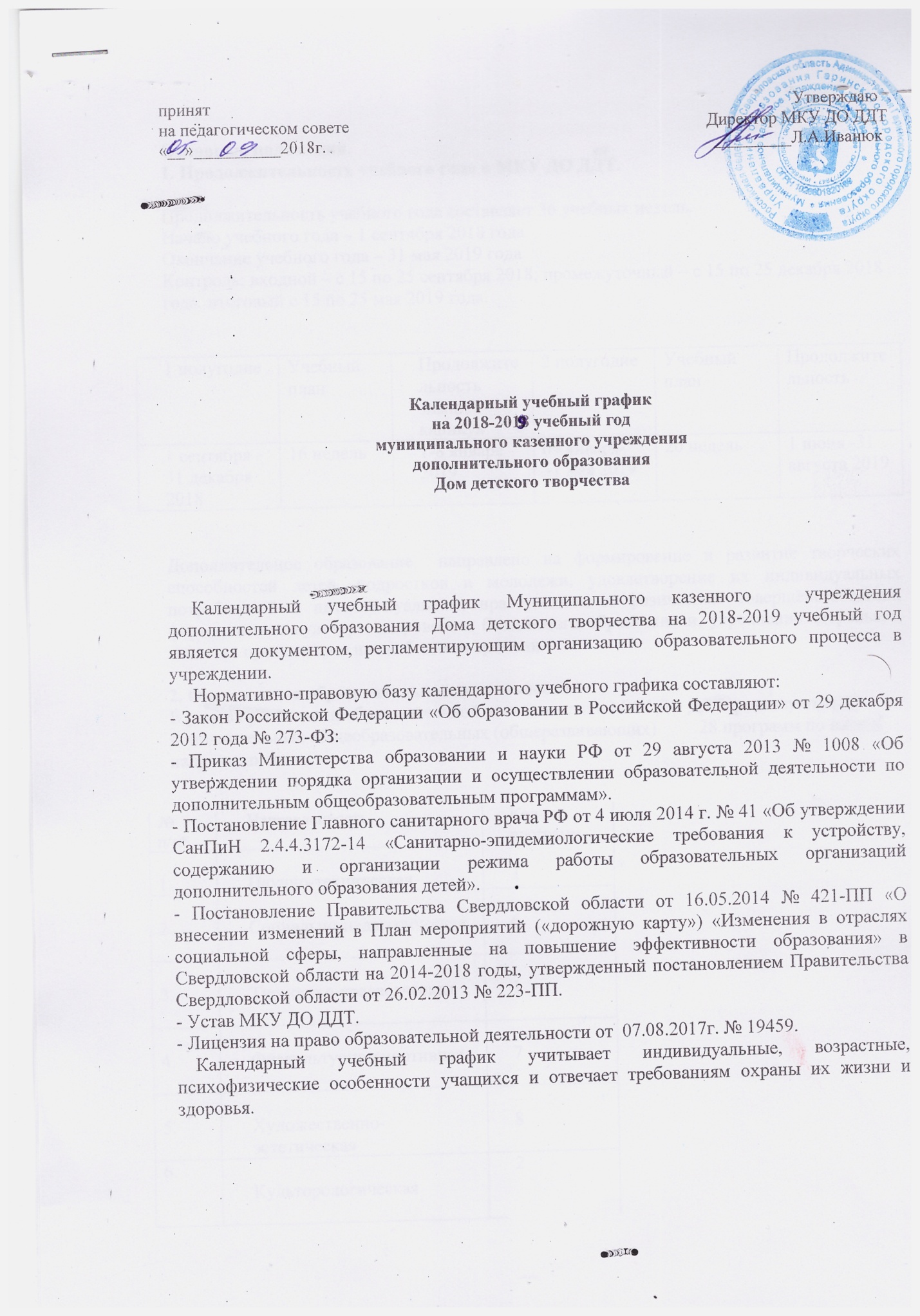 Основные положения. 1. Продолжительность учебного года в МКУ ДО ДДТ. Продолжительность учебного года составляет 36 учебных недель. Начало учебного года – 1 сентября 2018 года Окончание учебного года – 31 мая 2019 годаКонтроль: входной – с 15 по 25 сентября 2018; промежуточный – с 15 по 25 декабря 2018 года, итоговый с 15 по 25 мая 2019 года.Дополнительное образование  направлено на формирование и развитие творческих способностей детей, подростков и молодежи, удовлетворение их индивидуальных потребностей в интеллектуальном, нравственном и физическом совершенствовании, формирование культуры здорового и безопасного образа жизни, укрепление здоровья, а также на организацию их свободного времени2. Организация образовательной деятельности. В рамках реализации образовательной деятельности в МКУ ДО ДДТ  реализуются 17 дополнительных общеобразовательных (общеразвивающих)         28 программ по пяти направленностям.    Занятия в объединениях, секциях  проводятся по группам, подгруппам, индивидуально или всем составом объединения. Обучение осуществляется в очной форме. 3. Регламент образовательного процесса.    Занятия в объединениях проводятся по расписанию, утвержденному приказом директора МКУ ДО ДДТ. Продолжительность учебного занятия соответствует академическому часу и устанавливается в зависимости от возрастных ипсихофизиологических особенностей, допустимой нагрузки учащихся с учетом санитарных норм и правил, утвержденных СанПиНом 2.4.2.3172-14 «Санитарно-эпидемиологические требования к устройству, содержанию и организации режима работы образовательных организаций дополнительного образования детей» и составляет: для детей дошкольного возраста – 25-30 минут для детей школьного возраста – 45 мин.    Перерыв между учебными занятиями составляет не менее 10 минут. Проветривание и влажная уборка осуществляются перед началом занятий и по окончании занятий. Согласно СанПиН 2.4.4.3172-14 п. 8.10. «Зачисление детей для обучения по дополнительным общеобразовательным ( общеразвивающим) программам хореография, физкультурно-спортивной направленности осуществляется при отсутствии противопоказаний к занятию  на основании представленной медицинской справки.4. Режим работы учреждения.    Учреждение работает в режиме пятидневной недели с двумя выходными для административно-управленческого персонала и педагогических работников и в режиме семидневной недели с двумя выходными днями (в зависимости от расписания) для педагогических работников.     Отделение МКУ ДО ДДТ ДЮСШ открыто  для посещения, согласно режиму работы.     Время окончания занятий устанавливается с учетом возраста обучающихся: - до 16 лет – до 20.00 часов; - 16-18 лет – не позднее 21.00 часа; - 19-30 лет – не позднее 22.00 часа.    Часы работы директора,   руководителя структурного подразделения: 09.00-18.00 часов, перерыв на обед 13.00-14.00 часов.    Нерабочие и праздничные дни - в соответствии с Постановлениями Правительства РФ.    В случае производственной необходимости, допускается работа учреждения в нерабочие праздничные дни. 4.1. Режим работы учреждения в период школьных каникул. В каникулярное время (осень, весна) занятия в объединениях проводятся в соответствии с календарно-тематическими планами, допускается изменение форм занятий: экскурсии, походы, соревнования, работа сборных творческих групп, учебно-тренировочные сборы и др. В летние каникулы занятия проводятся в рамках летней оздоровительной кампании и кружковой работы по программам и летнему расписанию, утвержденным директором.5. Родительские собрания в творческих объединениях, спортивных секциях проводятся по усмотрению педагогов не реже двух раз в год.6. Организация промежуточной аттестации и итоговой диагностики усвоения образовательных программ.     Промежуточный контроль за качеством усвоения обучающимися  общеразвивающих программы осуществляется в виде диагностик, тестов, наблюдений, проводимых педагогом дополнительного образования, тренерами-преподавателями в соответствии с учебной программой, в конце первого  полугодия.    Итоговая диагностика результатов освоения дополнительной общеобразовательной программы в творческих объединениях, секциях проводится по завершении учебного года.     Контрольные и диагностические мероприятия   проводятся в соответствии с учебной программой, в различных формах:-тестирование;-выставки, концерты;-зачетное занятие;-сдача нормативов;-соревнования;-контрольное прослушивание, контрольный опрос и т.д.1 полугодие Учебный план Продолжительность зимних каникул 2 полугодие Учебный план Продолжительность 1 сентября - 31 декабря 2018 16 недель 1-8 января 201909 января- 31 мая 2019 20 недель 1 июня -31 августа 2019 №п/пНаправленностьКол-вопрограмм1.Научно-техническая 42.Социально-педагогическая63.Туристско-краеведческая14.Физкультурно-спортивная75.Художественно-эстетическая86.Культорологическая2